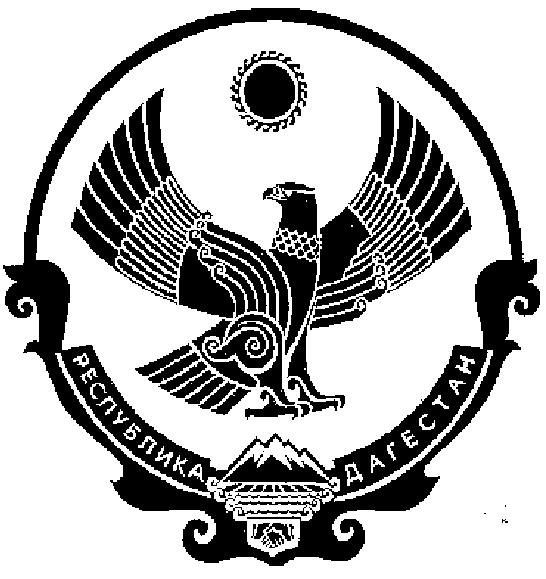 СОБРАНИЕ ДЕПУТАТОВ МУНИЦИПАЛЬНОГО РАЙОНА «КИЗИЛЮРТОВСКИЙ РАЙОН»368120, Российская Федерация Республика Дагестан  г. Кизилюрт   ул. Гагарина  52 «а».                                                         РЕШЕНИЕ     04.09.2020 г.                                                                                             № 15/01- РС «О внесении изменений и дополнений в Устав муниципального района «Кизилюртовский район».     С целью приведения Устава МР «Кизилюртовский район» в соответствии с изменениями и дополнениями, внесенными в Федеральный закон от 06.10.2003 № 131-ФЗ «Об общих принципах организации местного самоуправления в Российской Федерации», Собрание депутатов муниципального района «Кизилюртовский район».	РЕШАЕТ:Внести в Устав муниципального района «Кизилюртовский район» следующие изменения и дополнения:Пункты 4,6 части 1 статьи 8 исключить;Пункт 3 части 1 статьи 26 изложить в следующей редакции:« 3) в случае преобразования муниципального района , осуществляемого в соответствии с частями 4; 6 статьи 13 Федерального закона от 06.10.2003 г. № 131- ФЗ , а также в случае упразднения муниципального района;»;Часть 4 статьи 27 дополнить абзацем 2 следующего содержания:«Депутату представительного органа муниципального образования для осуществления своих полномочий на непостоянной основе гарантируется сохранение места работы (должности) на период, продолжительность которого устанавливается уставом муниципального образования в соответствии с законом субъекта Российской Федерации и не может составлять в совокупности менее двух и более шести рабочих дней в месяц»;Часть 5 статьи 27 изложить в следующей редакции:          «5. Осуществляющий свои полномочия на постоянной основе депутат Собрания депутатов муниципального района не вправе:заниматься предпринимательской деятельностью лично или через доверенных лиц;участвовать в управлении коммерческой или некоммерческой организацией, за исключением следующих случаев:    а) участие на безвозмездной основе в управлении политической партией, органом профессионального союза, в том числе выборным органом первичной профсоюзной организации, созданной в органе местного самоуправления, аппарате избирательной комиссии муниципального образования, участие в съезде (конференции) или общем собрании иной общественной организации, жилищного, жилищно-строительного, гаражного кооперативов, товарищества собственников недвижимости;     б) участие на безвозмездной основе в управлении некоммерческой организацией (кроме участия в управлении политической партией, органом профессионального союза, в том числе выборным органом первичной профсоюзной организации, созданной в органе местного самоуправления, аппарате избирательной комиссии муниципального образования, участия в съезде (конференции) или общем собрании иной общественной организации, жилищного, жилищно-строительного, гаражного кооперативов, товарищества собственников недвижимости) с предварительным уведомлением Главы РД в порядке, установленном законом субъекта Российской Федерации;      в) представление на безвозмездной основе интересов муниципального образования в совете муниципальных образований субъекта Российской Федерации, иных объединениях муниципального образования, а также в их органах управления;      г) представление на безвозмездной основе интересов муниципального образования в органах управления и ревизионной комиссии организации, учредителем (акционером, участником), которой является муниципальное образование, в соответствии с муниципальными правовыми актами, определяющими порядок осуществления от имени муниципального образования полномочий учредителя организации либо порядок управления находящимися в муниципальной собственности акциями (долями в уставном капитале);      д) иные случаи, предусмотренные федеральными законами.»;Часть 5 статьи 28 дополнить словами: «, если иное не предусмотрено Федеральным законом от 06.10.2003 № 131-ФЗ .»;Часть 6 статьи 29 изложить в следующей редакции:           «6. Осуществляющий свои полномочия на постоянной основе Глава муниципального района не вправе:заниматься предпринимательской деятельностью лично или через доверенных лиц;участвовать в управлении коммерческой или некоммерческой организацией, за исключением следующих случаев:   а) участие на безвозмездной основе в управлении политической партией, органом профессионального союза, в том числе выборным органом первичной профсоюзной организации, созданной в органе местного самоуправления, аппарате избирательной комиссии муниципального образования, участие в съезде (конференции) или общем собрании иной общественной организации, жилищного, жилищно-строительного, гаражного кооперативов, товарищества собственников недвижимости;   б) участие на безвозмездной основе в управлении некоммерческой организацией (кроме участия в управлении политической партией, органом профессионального союза, в том числе выборным органом первичной профсоюзной организации, созданной в органе местного самоуправления, аппарате избирательной комиссии муниципального образования, участия в съезде (конференции) или общем собрании иной общественной организации, жилищного, жилищно-строительного, гаражного кооперативов, товарищества собственников недвижимости) с предварительным уведомлением Главы РД в порядке, установленном законом субъекта Российской Федерации;     в) представление на безвозмездной основе интересов муниципального образования в совете муниципальных образований субъекта Российской Федерации, иных объединениях муниципальных образований, а также в их органах управления;     г) представление на безвозмездной основе интересов муниципального образования в органах управления и ревизионной комиссии организации, учредителем (акционером, участником) которой является муниципальное образование, в соответствии с муниципальными правовыми актами, определяющими порядок осуществления от имени муниципального образования полномочий учредителя организации либо порядок управления находящимися в муниципальной собственности акциями (долями в уставном капитале);      д) иные случаи, предусмотренные федеральными законами.»;Часть 7 статьи 29 дополнить словами: «, если иное не предусмотрено Федеральным законом от 06.10.2003 № 131-ФЗ.»;В статье 31 :а) часть 4 дополнить словами: «, если иное не предусмотрено Федеральным законом от 06.10.2003 № 131-ФЗ.»;б) дополнить частью 5 следующего содержания:«Глава района вправе добровольно уйти в отставку на основании своего письменного заявления, оглашенного на заседании Собрания. Решение об отставке принимается большинством голосов из числа присутствующих на заседании депутатов Собрания.»;в) часть 5 считать частью 6.Пункт 12 части 1 статьи 31 изложить в следующей редакции:«В случае преобразования муниципального района, осуществляемого в соответствии с частями 4, 6 статьи 13 Федерального закона от 06.10.2003 г. № 131-ФЗ, а также в случае упразднения муниципального района;».    II. В порядке установленном Федеральным законом от 21.07.2005 г. № 97-ФЗ «О государственной регистрации уставов муниципальных образований», Главе муниципального района «Кизилюртовский район» представить настоящее Решение «О внесении изменений и дополнений в Устав муниципального района «Кизилюртовский район» на государственную регистрацию в Управление Министерства юстиции Российской Федерации по Республике Дагестан в течении 15 дней.    III. Главе муниципального района «Кизилюртовский район» опубликовать Решение «О внесении изменений и дополнений в Устав муниципального района «Кизилюртовский район» в течение семи дней со дня его поступления из Управления Министерства юстиции Российской Федерации по Республике Дагестан после его государственной регистрации и направить в Управление Министерства юстиции Российской Федерации по Республике Дагестан сведения об источнике и о дате официального опубликования муниципального правового акта «О внесении изменений и дополнений в Устав муниципального района «Кизилюртовский район» Республики Дагестан для включения указанных сведений в государственный реестр уставов муниципальных образований Республики Дагестан в 10- дневной срок.     IV. Настоящее решение вступает в силу со дня его официального опубликования, произведенного после его государственной регистрации.Председатель Собрания депутатовМР «Кизилюртовский район»                                                    А.М. МагомедовГлава                                                                                                М.Г. Шабанов